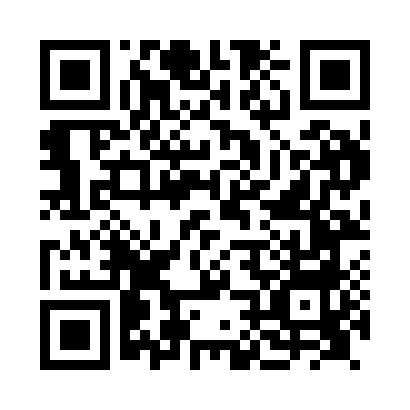 Prayer times for Catfirth, Shetlands Islands, UKMon 1 Jul 2024 - Wed 31 Jul 2024High Latitude Method: Angle Based RulePrayer Calculation Method: Islamic Society of North AmericaAsar Calculation Method: HanafiPrayer times provided by https://www.salahtimes.comDateDayFajrSunriseDhuhrAsrMaghribIsha1Mon2:273:451:097:0910:3311:512Tue2:273:461:097:0810:3211:503Wed2:283:471:097:0810:3111:504Thu2:293:491:097:0810:3011:505Fri2:303:501:107:0710:2911:496Sat2:303:511:107:0710:2811:497Sun2:313:531:107:0710:2611:488Mon2:323:541:107:0610:2511:479Tue2:333:561:107:0610:2411:4710Wed2:343:581:107:0510:2211:4611Thu2:354:001:117:0410:2111:4512Fri2:364:011:117:0410:1911:4513Sat2:374:031:117:0310:1711:4414Sun2:384:051:117:0210:1611:4315Mon2:394:071:117:0210:1411:4216Tue2:404:091:117:0110:1211:4117Wed2:414:111:117:0010:1011:4018Thu2:424:131:116:5910:0811:3919Fri2:434:151:116:5810:0611:3820Sat2:444:181:116:5710:0411:3721Sun2:454:201:116:5610:0211:3622Mon2:464:221:116:5510:0011:3523Tue2:484:241:116:549:5811:3424Wed2:494:261:116:539:5511:3325Thu2:504:291:116:529:5311:3226Fri2:514:311:116:509:5111:3127Sat2:524:331:116:499:4811:3028Sun2:534:361:116:489:4611:2829Mon2:544:381:116:479:4411:2730Tue2:564:401:116:459:4111:2631Wed2:574:431:116:449:3911:25